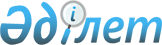 О внесении изменения в постановление Восточно-Казахстанского областного акимата от 24 марта 2016 года № 80 "Об утверждении норматива субсидий закупаемой сельскохозяйственной продукции, по которой устанавливаются гарантированная закупочная цена и закупочная цена"
					
			Утративший силу
			
			
		
					Постановление Восточно-Казахстанского областного акимата от 29 марта 2017 года № 78. Зарегистрировано Департаментом юстиции Восточно-Казахстанской области 25 апреля 2017 года № 4977. Утратило силу постановлением Восточно-Казахстанского областного акимата от 25 мая 2020 года № 168
      Сноска. Утратило силу постановлением Восточно-Казахстанского областного акимата от 25.05.2020 № 168 (вводится в действие по истечении десяти календарных дней после дня его первого официального опубликования).

      Примечание РЦПИ.

      В тексте документа сохранена пунктуация и орфография оригинала.
      В соответствии с подпунктом 5) пункта 1 статьи 27 Закона Республики Казахстан от 23 января 2001 года "О местном государственном управлении и самоуправлении в Республике Казахстан", подпунктом 12-6) пункта 2 статьи 7 Закона Республики Казахстан от 8 июля 2005 года "О государственном регулировании развития агропромышленного комплекса и сельских территорий", в целях реализации приказа Министра сельского хозяйства Республики Казахстан от 26 ноября 2014 года № 3-2/615 "Об утверждении Правил субсидирования затрат перерабатывающих предприятий на закуп сельскохозяйственной продукции для производства продуктов ее глубокой переработки" (зарегистрированного в Реестре государственной регистрации нормативных правовых актов за номером 10087), Восточно-Казахстанский областной акимат ПОСТАНОВЛЯЕТ:
      1. Внести в постановление Восточно-Казахстанской областного акимата "Об утверждении норматива субсидий закупаемой сельскохозяйственной продукции, по которой устанавливаются гарантированная закупочная цена и закупочная цена" от 24 марта 2016 года № 80 (зарегистрированное в Реестре государственной регистрации нормативных правовых актов за номером 4491, опубликованное в газетах "Дидар" от 13 мая 2016 года № 54 (17294), "Рудный Алтай" от 12 мая 2016 года № 54 (19806) следующее изменение:
      приложение к указанному постановлению изложить в новой редакции согласно приложению к настоящему постановлению.
      2. Настоящее постановление вводится в действие по истечении десяти календарных дней после дня его первого официального опубликования. Норматив субсидий закупаемой сельскохозяйственной продукции, по которой устанавливаются гарантированная закупочная цена и закупочная цена
					© 2012. РГП на ПХВ «Институт законодательства и правовой информации Республики Казахстан» Министерства юстиции Республики Казахстан
				
      Исполняющий обязанности акима

      Восточно-Казахстанской области

Н. Сактаганов
Приложение к постановлению 
Восточно-Казахстанского 
областного акимата 
от "29" марта 2017 года № 78Утвержден постановлением 
Восточно-Казахстанского 
областного акимата 
от "24" марта 2016 года № 80
   № п/п
Наименование сельскохозяйственной продукции
Наименование продуктов глубокой переработки
Норматив субсидий на единицу закупаемой сельскохозяйственной продукции, тенге/л и тенге/кг
1
Молоко
Сливочное масло
12,0
2
Молоко
Сыр твердый
20,0